STORED PROCEDUREBirden fazla işlemi paketlenmiş bir halde bir tek komutla çalıştırmamız gerektiğinde stored procedüre’ler kullanılır.İşlemlerden kastedilen tüm transact-sql deyimleridir.Bir prosedür oluşturulduktan sonra veri tabanı sunucusunda saklanır ve defalarca çalıştırılabilir.Ağ bazlı uygulamalar yapılabilir. Veritabanı sunucusunda saklandığı daha az ağ kaynaklarını kullanır.Genel ifadeCREATE : oluşturmakALTER : yapıyı değiştirmekDROP : nesneyi silmekCREATE PROC YadaCREATE PROCEDURECREATE PROC prosedürAdıVarsaParametrelerAS…..….Sql deyimleri….…GoÖrnek:Hesaplar arası para transferi yapan bir prosedür oluşturunuz. Ancak bakiye değeri sıfırın altına düşerse “bakiye az” mesajı versin.İhtiyaç duyulan parametrelerGönderen hesap noAlıcı hesap noGönderilen para miktarıProsedürün adı : sp_para_transferCREATE PROC sp_para_transfer@gonderen varchar(10),@alici varchar(10),@para MoneyAS…SQL DEYİMLERİ….Şimdi prosedür içindeki sql deyimlerini yazalım.-- Bakiye sıfırın altına iner mi?IF (Gönderen bakiye)>=@para 	Parayı gönderELSE     Bakiye düşük mesajı ver.IF (select bakiye from hesaplar where hesapno=@gonderen)>=@parabegin	-- para gönder	Update hesaplar set bakiye=bakiye-@para where hesapno=@gonderen	Update hesaplar set bakiye=bakiye+ @para where hesapno=@aliciEndELSE     Print ‘Bakiye yetersiz.’GoYukarıdaki kodları birleştirelim.CREATE PROC sp_para_transfer@gonderen varchar(10),@alici varchar(10),@para MoneyASIF (select bakiye from hesaplar where hesapno=@gonderen)>=@parabegin	-- para gönder	Update hesaplar set bakiye=bakiye-@para where hesapno=@gonderen	Update hesaplar set bakiye=bakiye+ @para where hesapno=@aliciEndELSE     Print ‘Bakiye yetersiz.’Go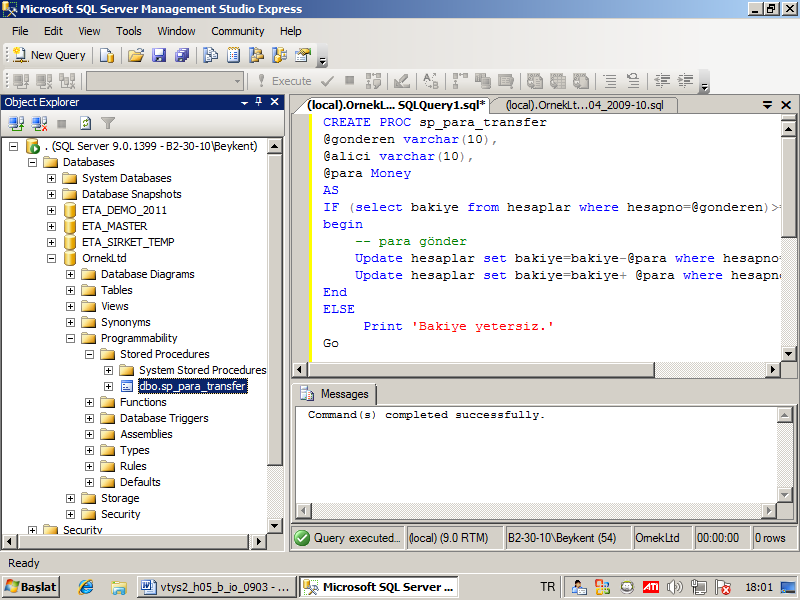 Yukarıdaki prosedürü çalıştıralım.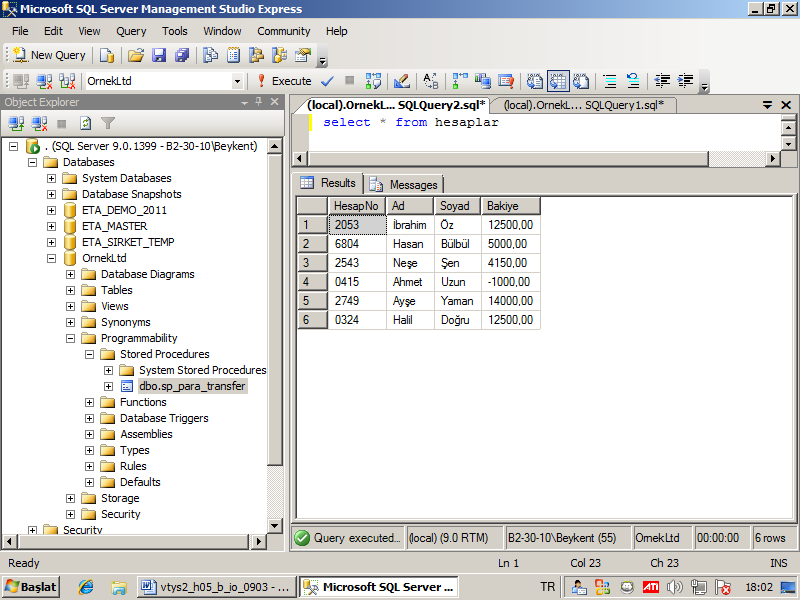 Yukarıdaki prosedürü çalıştırarak, 0324 nolu hesaptan, 6804 nolu hesaba 12000 değerini gönderiniz.EXEC sp_para_transfer ‘0324’, ‘6804’, 12000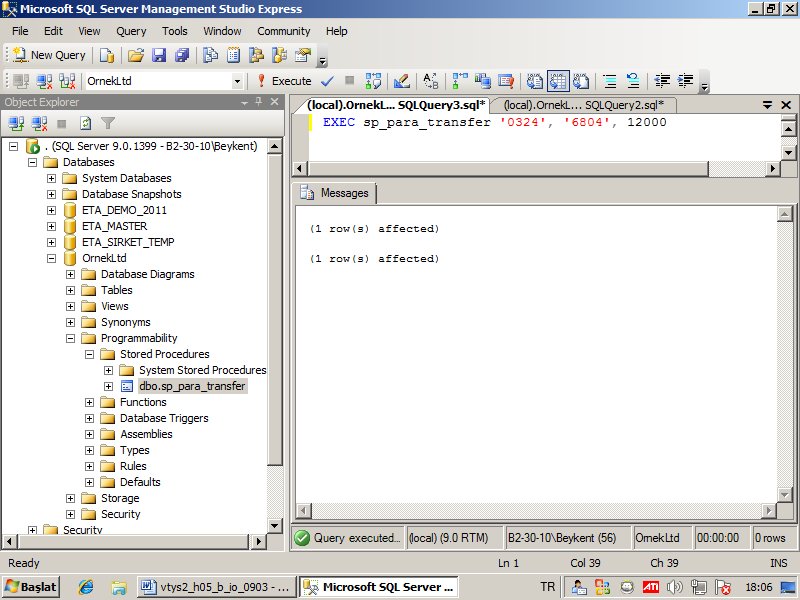 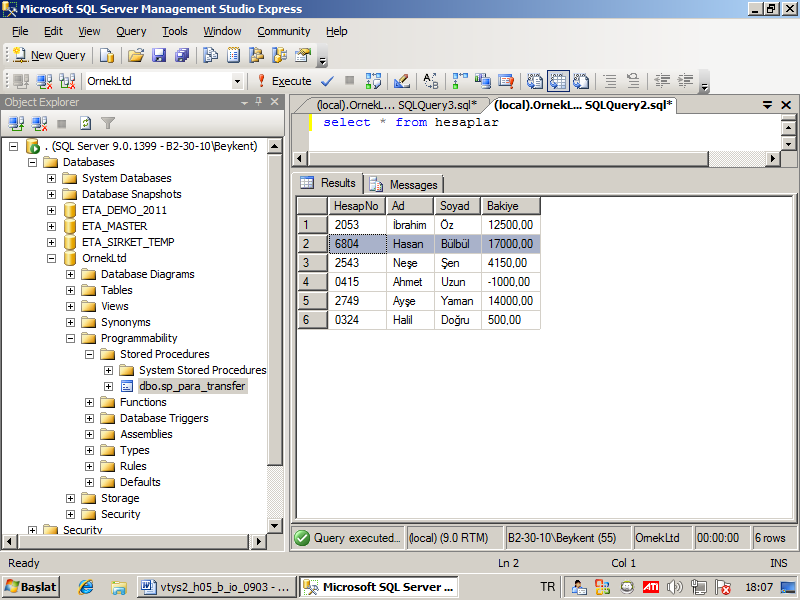 Yukarıdaki prosedürü çalıştırarak 0324 nolu hesaptan, 2053 nolu hesaba 1000 değerini gönderiniz.EXEC sp_para_transfer ‘0324’, ‘2053’, 1000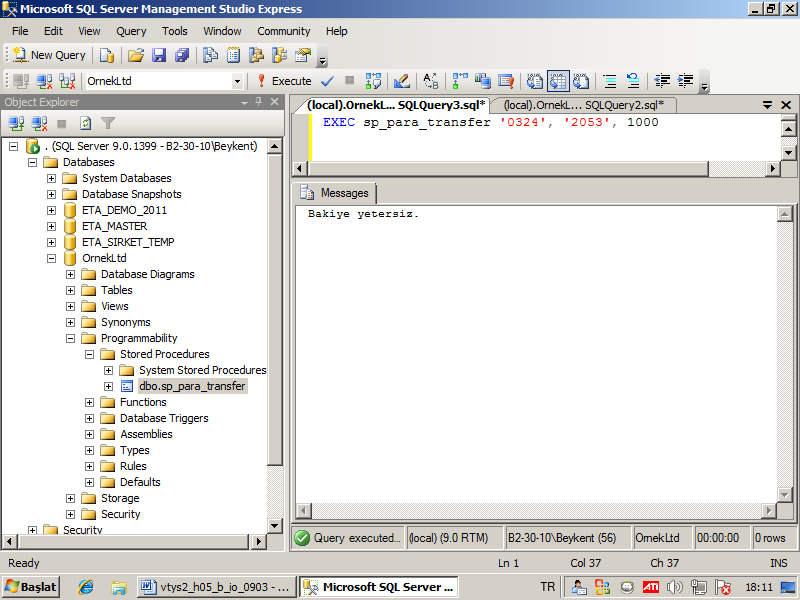 Yukarıdaki prosedürü eksik parametre ile çalıştıralım.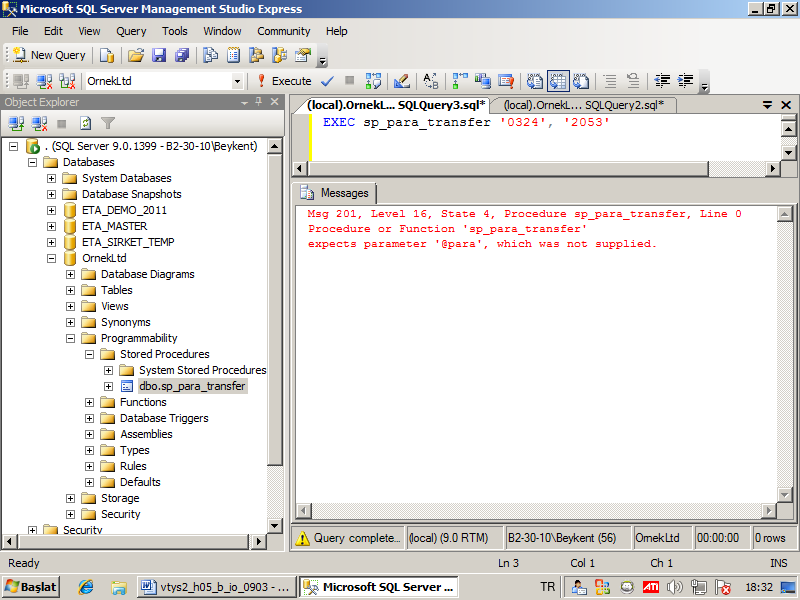 Parametre eksik olduğunda ve varsayılan da yoksa hata mesajı verir.Prosedürdeki parametrelere varsayılan değer atanabilir.@parametre veritipi = değerYukarıdaki prosedürdeki parametreler NULL değerini varsayılan olarak atayalım.ALTER PROC sp_para_transfer@gonderen varchar(10) =NULL,@alici varchar(10) =NULL,@para Money =NULLASIF (select bakiye from hesaplar where hesapno=@gonderen)>=@parabegin	-- para gönder	Update hesaplar set bakiye=bakiye-@para where hesapno=@gonderen	Update hesaplar set bakiye=bakiye+ @para where hesapno=@aliciEndELSE     Print ‘Bakiye yetersiz.’Go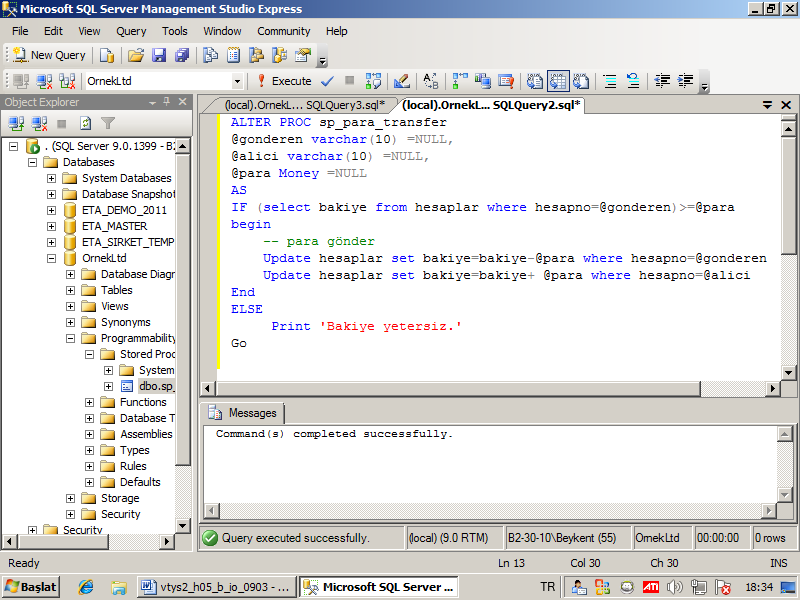 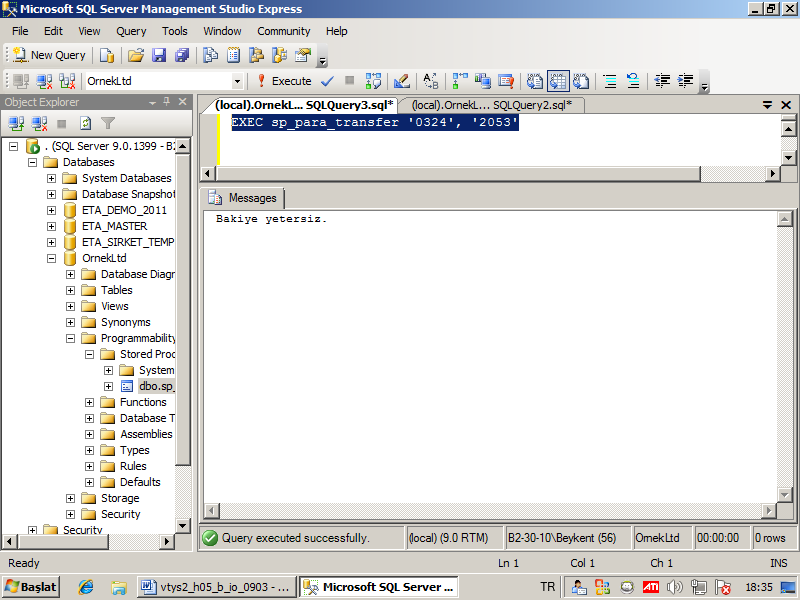 EXEC sp_para_transfer @gonderen=‘0324’, @alici=‘2053’, @para =1000Parametre adı yazılarak prosedür çalıştırılabilir. Parametre adı yazıldığında yer değişikliği olabilir.EXEC sp_para_transfer @para =1000, @gonderen=‘0324’, @alici=‘2053’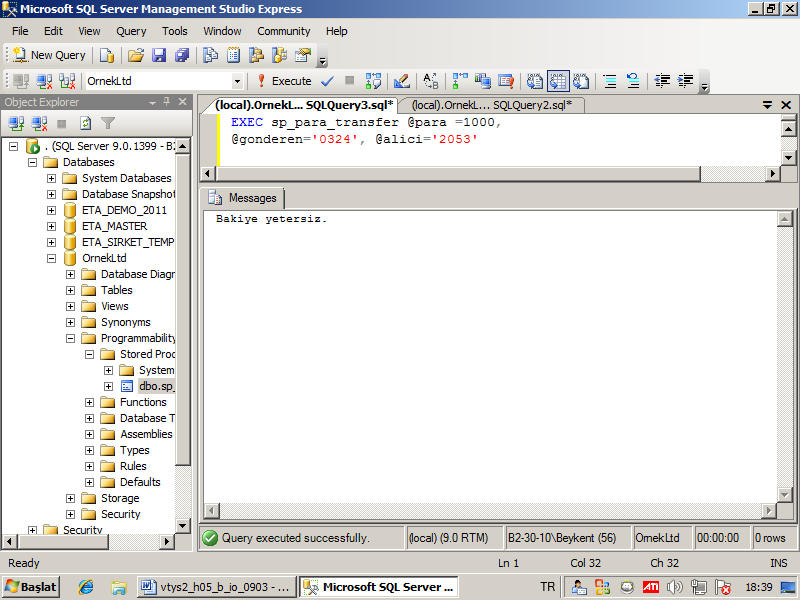 Örnek:Verilen bir hesap numarasının bakiyesini artırıp azaltan bir prosedür yazınız. Bu prosedürde parametreler: Hesapno, para miktarı ve işlem kodudur. (işlem kodu = 1 ise azalsın, 0 ise artsın)CREATE PROC sp_bakiye_artir_azalt@hesap_no varchar(10),@para Money@islem_kodu tinyint=1AS…Sql komutları…GoSql komutları yazalımIF @islem_kodu = 1	--bakiye azaltELSE	--bakiye artır-- bakiye azaltUpdate hesaplar set bakiye=bakiye-@para where hesapno=@hesap_no-- bakiye artırUpdate hesaplar set bakiye=bakiye+@para where hesapno=@hesap_noYukarıdaki kodları birleştirelimCREATE PROC sp_bakiye_artir_azalt@hesap_no varchar(10),@para Money,@islem_kodu tinyint=1ASIF @islem_kodu = 1Update hesaplar set bakiye=bakiye-@para where hesapno=@hesap_noELSEUpdate hesaplar set bakiye=bakiye+@para where hesapno=@hesap_noGo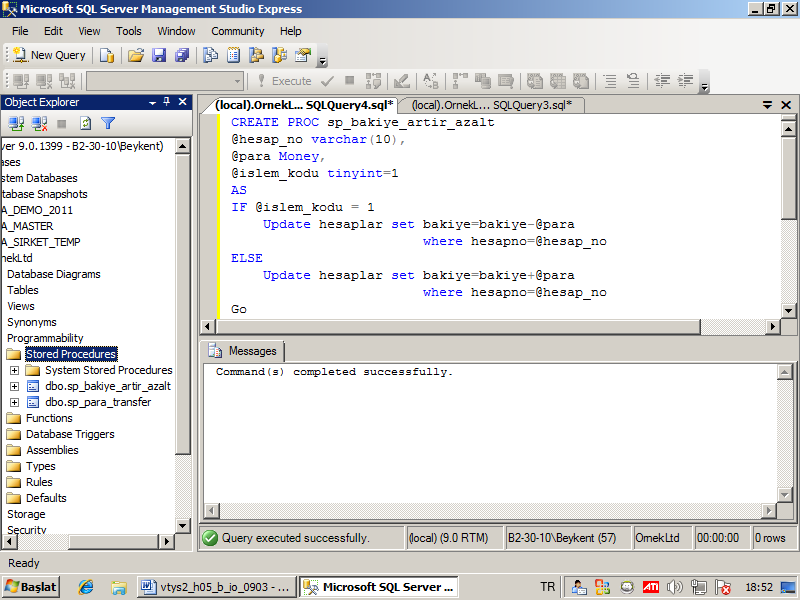 Yukarıdaki prosedürü kullanarak, 2543 nolu hesabın bakiyesini 1000 azaltınız.EXEC sp_bakiye_artir_azalt @hesap_no=’2543’, @para=1000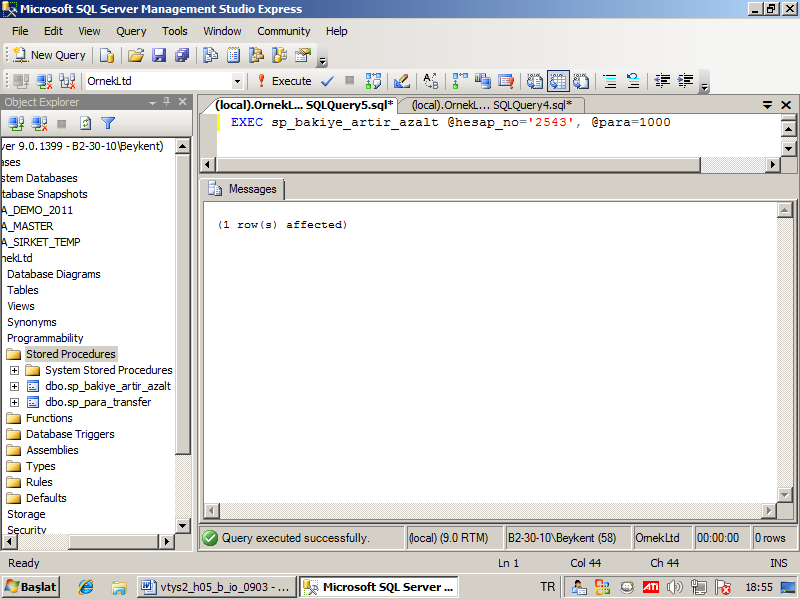 Yukarıdaki prosedürü kullanarak, 0425 nolu hesabın bakiyesini 1200 artırınız.EXEC sp_bakiye_artir_azalt @hesap_no=’0425’, @para=1200, @islem_kodu=0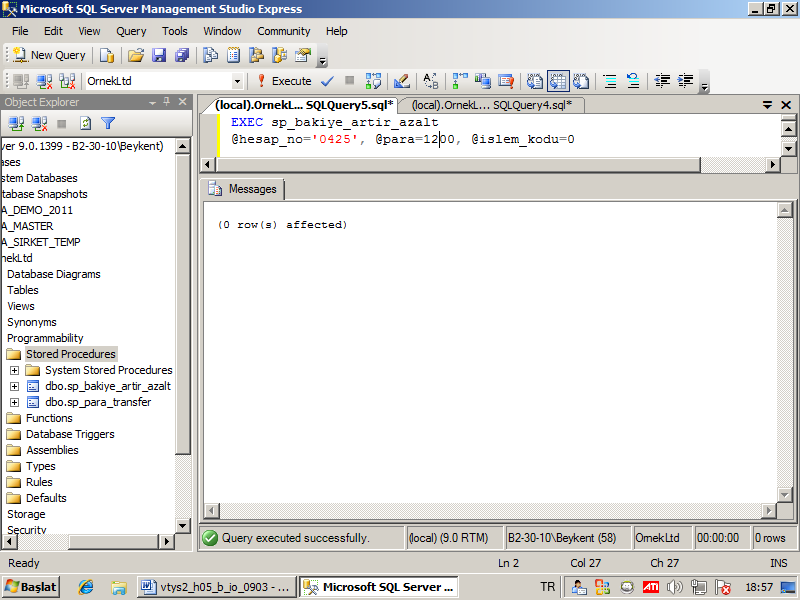 2749 nolu hesabı 4000 azaltalım.EXEC sp_bakiye_artir_azalt @hesap_no=’2749’, @para=4000, @islem_kodu=1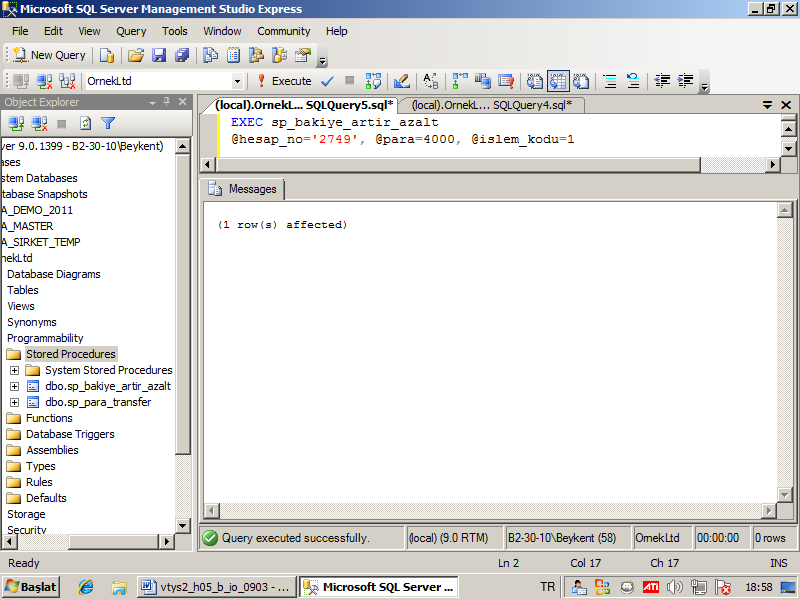 EXISTS ve NOT EXISTS fonksiyonlarıBu fonksiyon IF içinde kullanılır. Sonuç true/false’tur.EXISTS (sorgu) :  Eğer sorgudan bir yada daha fazla kayıt dönerse değeri true, hiç kayıt dönmez ise değeri false’dir.NOT EXISTS(sorgu) : exists fonksiyonunun olumsuzudur.IF EXISTS (select * from satis where urunkodu=’F’)Print ‘Ürün var’ElsePrint ‘Ürün yok’go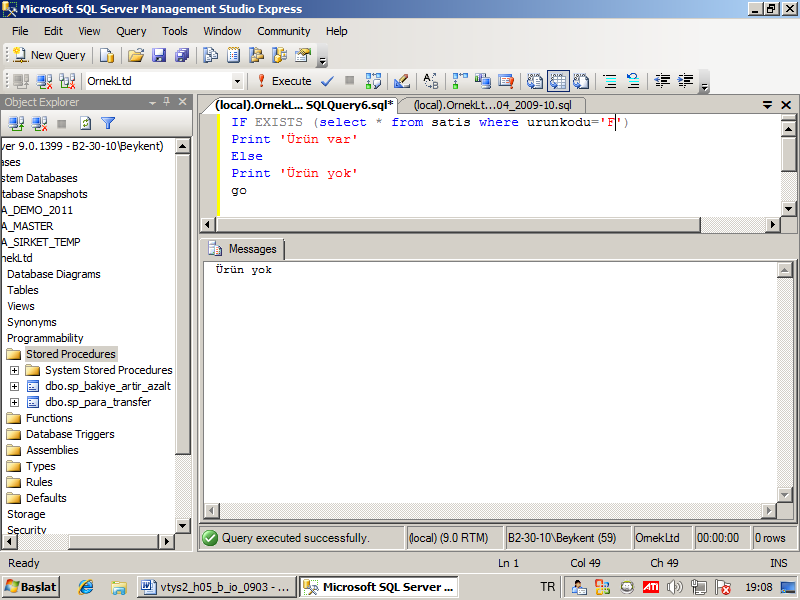 TRIGGERBir çeşit prosedürdür. Ancak bu prosedür bir olaya bağlı olarak kendiliğinden çalışır. Çalışması için tabloya veri eklemek, veri değiştirmek veya veri silmek yeterlidir.Trigger’lar tablo üzerinde oluşturulur. Herhangi bir tablo üzerinde yapılan insert, update veya delete işlemi sonrasında otomatik olarak, aynı tablo veya başka bir tabloda veri eklenebilir, güncellenebilir veya silinebilir.Triggerlarla girilen veriler kontrol edilebilir. Uygun veri değilse reddedilebilir.Trigger çeşitleri:After trigger : insert, update veya delete işlemi gerçekleştikten sonra çalışan trigger’dır. Çoğunlukla bu tip trigger kullanılır.instead of trigger : insert, update veya delete işlemi gerçekleşmeden önce çalışan trigger’dır.Örnek:Satış tablosuna yeni veri girildiğinde çalışacak “veri eklendi” mesajı veren bir trigger yazınız ve satış tablosuna veri girerek bu trigger’ın çalışmasını sağlayınız.CREATE TRIGGER trg_satis_girON satis  -- veri girilen tabloAFTER insert -- olayASPRINT ‘Veri girildi/Bu mesaj triggerdan geldi’Go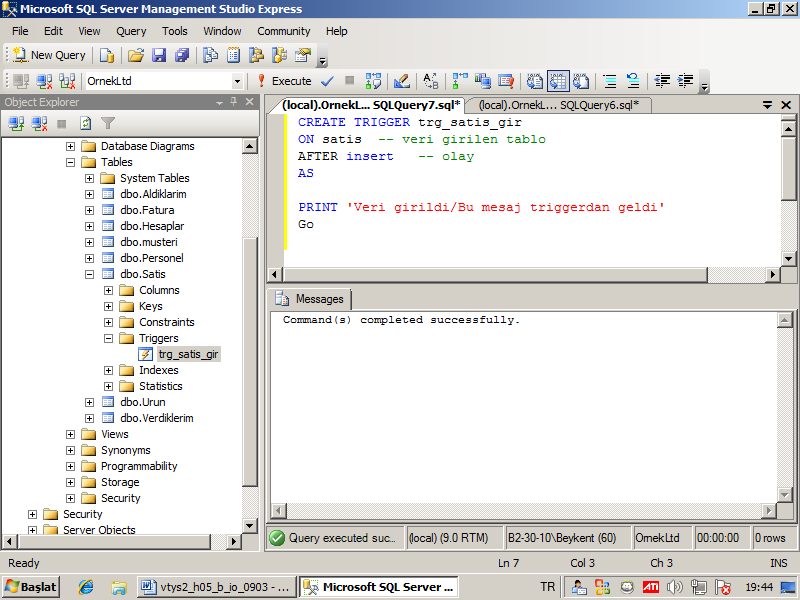 Satış tablosuna veri gireliminsert satis (sipno, urunkodu, miktar) values (5,’Z’,100)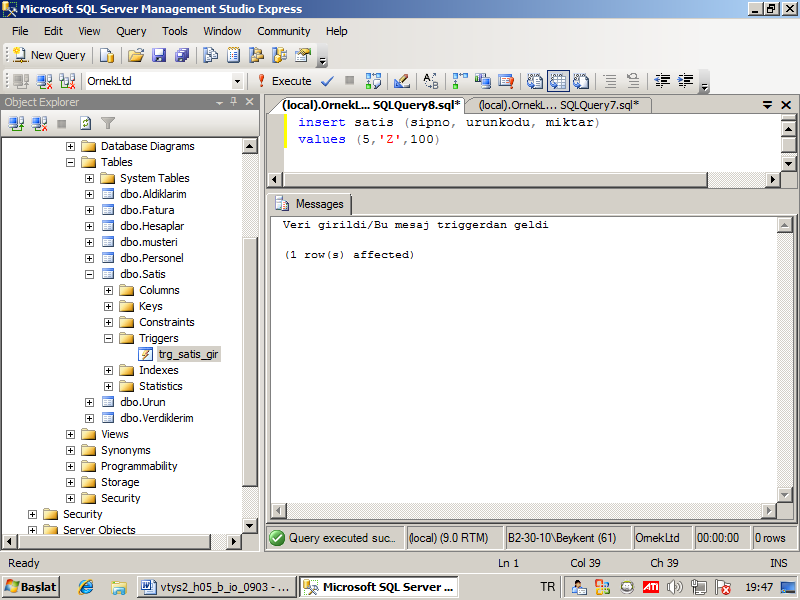 SON EKLENEN, DEĞİŞEN veya SİLİNEN bilginin içeriğine erişmekTrigger’da bu verilere erişmek için iki sanal tablo kullanılır.Bu iki tablonun adı (bu tabloya sadece trigger erişebilir.)inserted tablosudeleted tablosuinserted tablosu içindeyeni eklenen kayıtlar bulunur (insert deyimi ile)update deyimi çalıştığında değiştikten sonraki veri bulunur.Deleted tablosu içindesilinen kayıtlar bulunurupdate deyimi çalıştığında değişmeden önceki veri bulunur.CREATE TRIGGER trg_satisON satisAFTER insert, update, deleteAS	Select * from inserted	Select * from deletedGo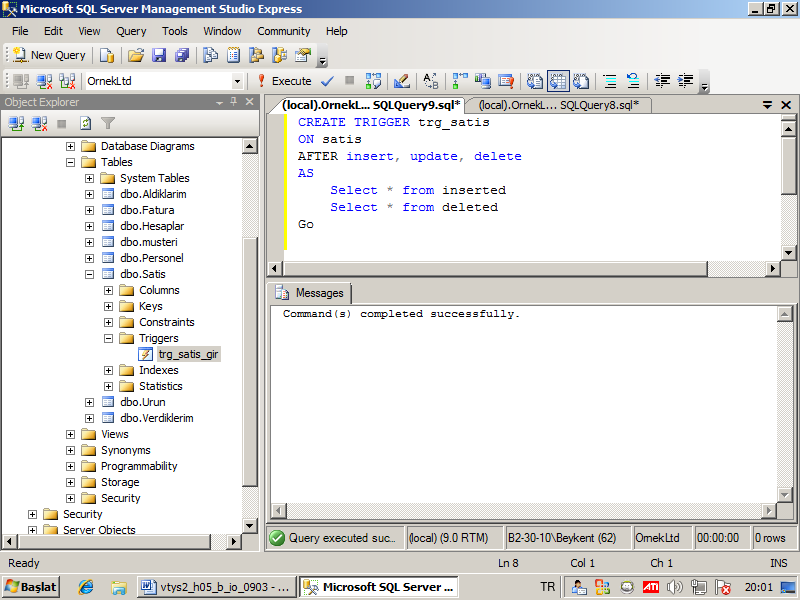 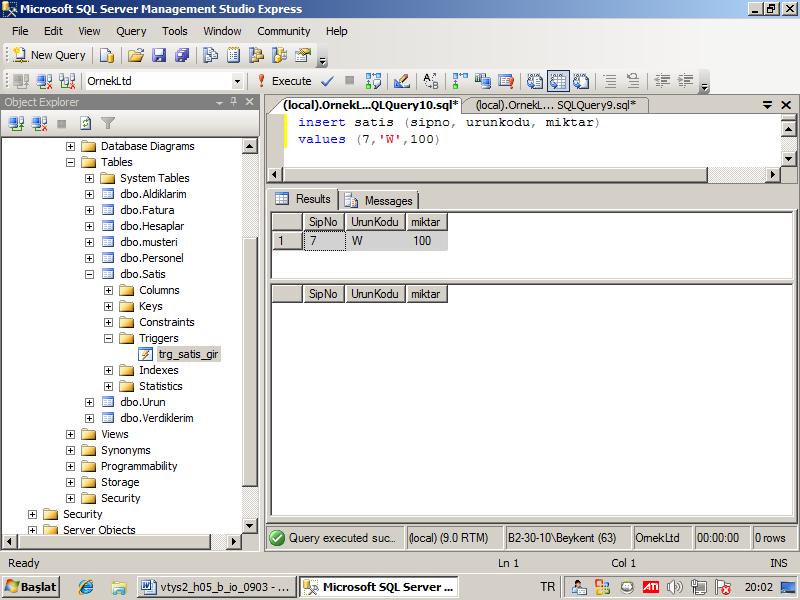 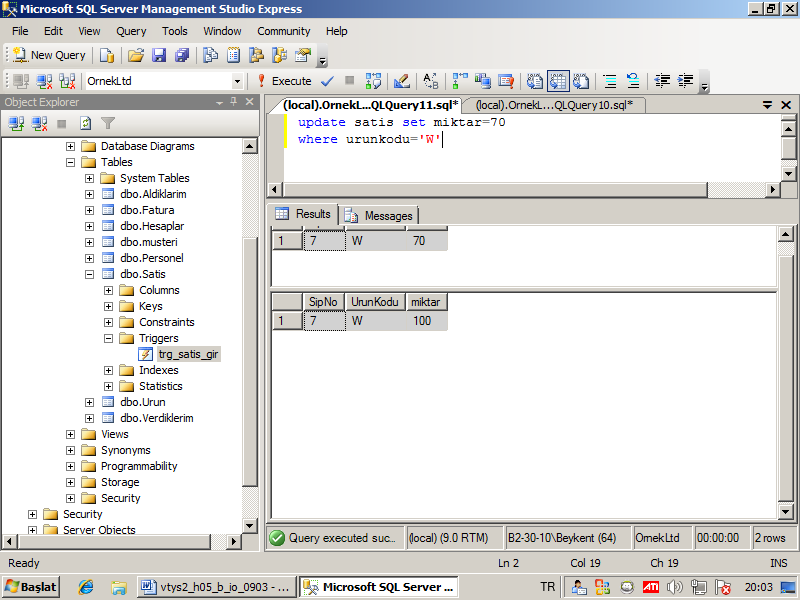 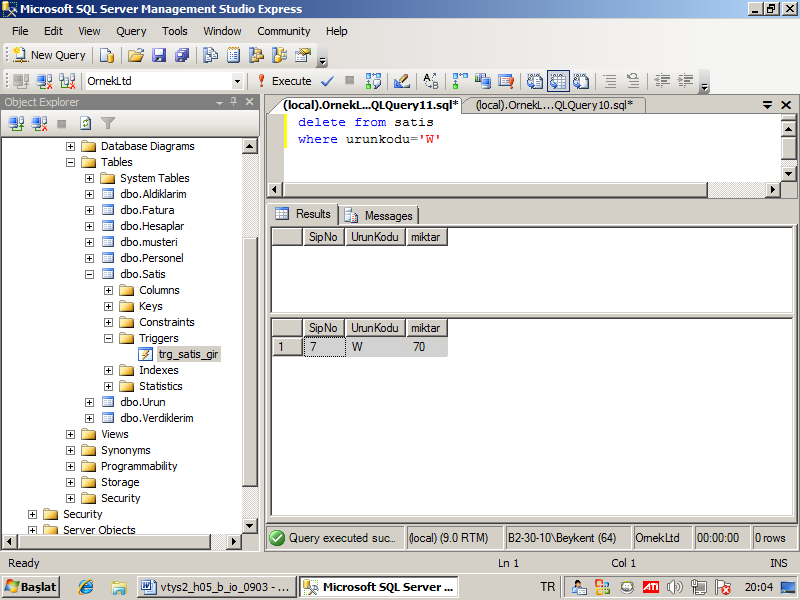 İnserted ve deleted tablosunun kolon isimleri nereden gelir?Cevabı: bu tabloların yapısı ile üzerinde bulunduğu tablonun yapısı aynıdır.Biz satış üzerinde trigger’ı oluşturmuştuk dolayısıyla inserted ve deleted tablolarının yapısı, satış tablosu ile aynıdır.